灵璧县政务服务中心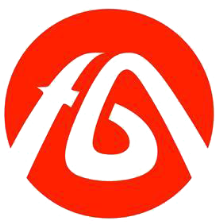 LING BI XIAN ZHENG WU FUWU ZHONG XIN告知单服务事项: 保障性住房信息查询服务窗口：北厅二楼80号住建局窗口联系电话：0557-2379037设定依据《安徽省保障性住房建设和管理办法》（安徽省人民政府令第248号）第三十四款：县级以上人民政府及其有关部门应当公开下列保障性住房信息：（一）保障性住房法规及申请条件、审核程序、分配规则等政策；（二）保障性住房建设规划和年度计划及其执行情况；（三）保障性住房建设项目和房源；（四）保障性住房的分配、退出，住房租赁补贴发放情况；（五）违反保障性住房政策、法规的查处情况。办理流程1. 申请2. 查询受理条件申请查询申请材料1. 户口簿2. 身份证办理时间	工作日上午8：00-11;30,下午14：30-17;30承诺办结时间：1个工作日业务环节及办理时限收费标准及依据收费标准及依据：此项目不收费窗口电话：0557-2379037	  监督电话：0557-2379110	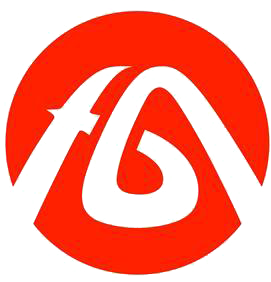 一门进   一费清  一章结   一人包 一窗口受理 一站式审批 一次性告知灵璧县政务服务中心地址：灵璧县虞姬大道与汴河路交汇处中心服务热线：0557-2379004监督投诉电话：0557-2379110受理0.5天查询0.5天